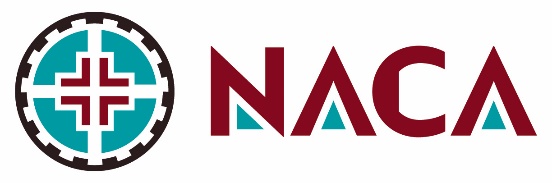 Annual Health Risk Assessment (EST)Date:    Date of birth: Name:   Name Listed with Insurance (if different): General HealthGeneral HealthGeneral HealthForm completed by:Form completed by: Self      Friend/Family      Clinic Staff      OtherHow do you rate your overall health?How do you rate your overall health? Excellent      Very Good      Good      Fair      PoorDo you have a dentist you see regularly?Do you have a dentist you see regularly? Yes      No    Dentist Name: Rate your pain on a scale of 0-10, where 0 means no pain at all and 10 means the worst pain imaginable.Rate your pain on a scale of 0-10, where 0 means no pain at all and 10 means the worst pain imaginable. 0   1   2   3   4   5   6   7   8   9   10Has your Medical History Changed in the past year?  Has your Medical History Changed in the past year?   Yes; New condition:          No         Have you had surgery or been hospitalized in the past year?Have you had surgery or been hospitalized in the past year? Yes; Please explain:          No         Has you Family Medical History changed in the past year?Has you Family Medical History changed in the past year? Yes; New condition:          No         Has your Sexual Health History changed in the past year?Has your Sexual Health History changed in the past year? Yes; Please explain:          No         Has your physical activity changed in the past year?Has your physical activity changed in the past year? Yes; Please explain:          No         Has your nutrition changed in the past year?Has your nutrition changed in the past year? Yes; Please explain:   No         Have you established care with any providers within the past year? (Specialists, Naturopath, Chiropractor)Have you established care with any providers within the past year? (Specialists, Naturopath, Chiropractor) Yes; Who?          No         Have you received any new medical equipment in the past year? (cane, oxygen, glucometer)Have you received any new medical equipment in the past year? (cane, oxygen, glucometer) Yes; What?          No         Do you have any medication allergies?Do you have any medication allergies? Yes      No         Allergy: Reaction: Allergy:  Reaction: Please list your Medications (include strength and frequency).Please list your Medications (include strength and frequency).Tobacco / Vaping UseTobacco / Vaping UseTobacco / Vaping UseHave you ever used tobacco?Have you ever used tobacco? Yes      NoIf yes, how any packs/time per day? How many years? Have you used tobacco in the last 30 days?Have you used tobacco in the last 30 days? Yes      NoIf yes, how any packs/time per day?Have you ever tried to quit using tobacco?Have you ever tried to quit using tobacco? Yes      No Quit Date: Have you ever used tobacco or nicotine products (cigarettes, e-cigarettes, smokeless tobacco, cigars, or pipes)?Have you ever used tobacco or nicotine products (cigarettes, e-cigarettes, smokeless tobacco, cigars, or pipes)? Yes      NoDo you vape?Do you vape? Yes      NoIf yes: what device? How often? Alcohol ScreeningAlcohol ScreeningAlcohol ScreeningDo you drink alcohol?Do you drink alcohol? Yes      No     Former  Quit Date: What type of alcohol?What type of alcohol? Beer & Liquor  Beer & Wine  Beer Hard Liquor     Wine  Other: Frequency?Frequency? Daily  Occasionally  Rarely  Socially  OtherAmount?Amount?Number of beers: Number of glasses: Number of packs: Number if pints or bottles: How many times in the past year, have you had 4 or more drinks in a day?How many times in the past year, have you had 4 or more drinks in a day? None     1-2      3-5      > 5Domestic/Intimate Partner ViolenceDomestic/Intimate Partner ViolenceDomestic/Intimate Partner ViolenceWithin the past year, or since you have been pregnant, have you been hit, slapped, kicked, or otherwise physically hurt by someone? Yes           No Yes           NoAre you in a relationship with a person who threatens or physically hurts you? Yes           No Yes           NoHas anyone forced you to have sexual activities that made you feel uncomfortable? Yes           No Yes           NoSocial SupportSocial SupportSocial SupportWhat is your current living situation?What is your current living situation? Stable/Permanent        Temporary      Unknown                        Unstable In a vehicle, on the street, in a hotel, otherWho do you live with? Who do you live with? Which of the following apply to you?Which of the following apply to you? I have a supportive family I have supportive friends I participate in church, clubs, or other activities NoneDo you have transportation to medical appointments?Do you have transportation to medical appointments? Yes      NoIn the last 12 months, have you needed to see a doctor but could not because of cost?In the last 12 months, have you needed to see a doctor but could not because of cost? Yes      NoIn the last 12 months, have you ever had to go without health care because you didn’t have a way to get there?In the last 12 months, have you ever had to go without health care because you didn’t have a way to get there? Yes      NoDo you or your caregiver have enough help with resources or caregiving duties? (Skip, if you do not give or receive care)Do you or your caregiver have enough help with resources or caregiving duties? (Skip, if you do not give or receive care) Yes      NoIf you answered yes, to any of these questions would you like to receive assistant with any of these needs?If you answered yes, to any of these questions would you like to receive assistant with any of these needs? Yes      NoAre any of your needs urgent? For example, I don’t have food tonight or I don’t have a place to sleep tonight.Are any of your needs urgent? For example, I don’t have food tonight or I don’t have a place to sleep tonight. Yes      NoFall RiskFall RiskFall RiskHave you had any problems with balance or walking in the last year?Have you had any problems with balance or walking in the last year? Yes      NoHave you had more than one fall in the last year?Have you had more than one fall in the last year? Yes      No  # of falls: Have you had an injury from a fall in the last year?Have you had an injury from a fall in the last year? Yes      NoDepression ScreeningIn the last two weeks, how often have you been bothered by any of the following problems?Depression ScreeningIn the last two weeks, how often have you been bothered by any of the following problems?Depression ScreeningIn the last two weeks, how often have you been bothered by any of the following problems?Little interest or pleasure in doing thingsLittle interest or pleasure in doing things Not at all     Several days     More than half the days Nearly every day    Feeling down, depressed, or hopelessFeeling down, depressed, or hopeless Not at all     Several days     More than half the days Nearly every day    Trouble falling asleep or sleeping too muchTrouble falling asleep or sleeping too much Not at all     Several days     More than half the days Nearly every day    Feeling tired or having little energyFeeling tired or having little energy Not at all     Several days     More than half the days Nearly every day    Poor appetite or overeatingPoor appetite or overeating Not at all     Several days     More than half the days Nearly every day    Feeling bad about yourself or that you’re a failure or have let yourself or your family downFeeling bad about yourself or that you’re a failure or have let yourself or your family down Not at all     Several days     More than half the days Nearly every day    Trouble concentrating on things such as reading the newspaper or watching televisionTrouble concentrating on things such as reading the newspaper or watching television Not at all     Several days     More than half the days Nearly every day    Moving or speaking so slowly that other people could have noticed or the opposite, being so fidgety or restless that you’ve been moving around a lot more than usualMoving or speaking so slowly that other people could have noticed or the opposite, being so fidgety or restless that you’ve been moving around a lot more than usual Not at all     Several days     More than half the days Nearly every day    Thoughts you would be better off dead or of hurting yourselfThoughts you would be better off dead or of hurting yourself Not at all     Several days     More than half the days Nearly every day    If you checked off any problems in this section, how difficult have these problems made it for you to do your work, take care of things at home or get along with others?If you checked off any problems in this section, how difficult have these problems made it for you to do your work, take care of things at home or get along with others? Not at all      Somewhat difficult    Very difficultTOTAL SCORE_______Colorectal Cancer Screening (all patients, age 45-75 years)Colorectal Cancer Screening (all patients, age 45-75 years)Colorectal Cancer Screening (all patients, age 45-75 years)Have you had a fecal immunochemical (FIT) test in the last year? (FIT test: detects for human blood in your stool sample) Yes           No          Not sureDate: Location:  Yes           No          Not sureDate: Location: Have you had a colonoscopy in the last 10 years? Yes           No          Not sureDate:                                                Location:  Yes           No          Not sureDate:                                                Location: Breast Cancer Screening (all women ages 40-74 years)Breast Cancer Screening (all women ages 40-74 years)Breast Cancer Screening (all women ages 40-74 years)Have you had a mammogram within the last year? Yes           No          Not sure   Date: Location:  Yes           No          Not sure   Date: Location: Cervical Cancer Screening (all women ages 21-65)Cervical Cancer Screening (all women ages 21-65)Cervical Cancer Screening (all women ages 21-65)Have you had a pap smear within the last 3-5 years? Yes           No           Not sureDate: Location:  Yes           No           Not sureDate: Location: 